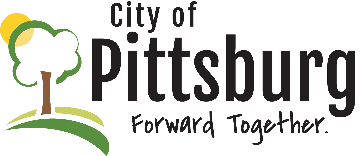 JOB DESCRIPTIONSTREETS HEAVY EQUIPMENT OPERATOR ISTREETS HEAVY EQUIPMENT OPERATOR I continuedSTREETS HEAVY EQUIPMENT OPERATOR I continued STREETS HEAVY EQUIPMENT OPERATOR I continued